CONFEDERAÇÃO BRASILEIRA DE BOXE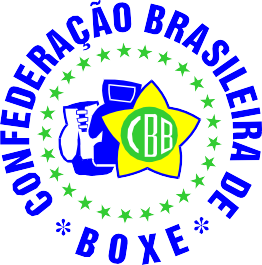 FUNDADA EM 5 DE MARÇO DE 1933www.cbboxe.com.brAPÊNDICE F-1DECLARAÇÃO DE NÃO GRAVIDEZ PARA BOXEADORAS MAIORES DE 18 (DEZOITO) ANOSData:	 Local: 	 Nome da Competição:  	Eu, 	, declaro, que não estou gravida.Eu entendo a seriedade de esta afirmação e aceito minha completa responsabilidade por isto. No caso que esta declaração seja subsequentemente mostrada como imprecisa ou não verdadeira e eu sofrer qualquer lesão ou dano relacionado a isto durante a competição, Eu em meu próprio nome, meus herdeiros, executores, e administradores, renuncio e libero qualquer tipo de reclamo por danos que eu possa ter contra AIBA (incluindo seus oficiais e empregados), os organizadores da competição (incluindo o Comité Organizador, Confederação Brasileira de Boxe e a Federação Anfitrioa) e os donos do Local de Competição por tais lesões ou danos.(Assinatura da Boxeadora)Rua Tumiaru, 77 – Vila Mariana - São Paulo (São Paulo) – Brasil - CEP 04008-050 FONE: (55-11) 3051-4480